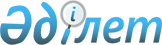 Алматы облысы әкімдігінің кейбір қаулыларының күші жойылды деп тану туралыАлматы облысы әкімдігінің 2020 жылғы 14 ақпандағы № 57 қаулысы. Алматы облысы Әділет департаментінде 2020 жылы 17 ақпанда № 5422 болып тіркелді
      "Құқықтық актілер туралы" 2016 жылғы 6 сәуірдегі Қазақстан Республикасы Заңының 27-бабына сәйкес Алматы облысының әкімдігі ҚАУЛЫ ЕТЕДІ: 
      1. Осы қаулының қосымшасына сәйкес Алматы облысы әкімдігінің кейбір қаулыларының күші жойылды деп танылсын. 
      2. "Алматы облысы әкімінің аппараты" мемлекеттік мекемесі Қазақстан Республикасының заңнамасында белгіленген тәртіппен:
      1) осы қаулының Алматы облысының әділет департаментінде мемлекеттік тіркелуін;
      2) осы қаулы ресми жарияланғаннан кейін оны Алматы облысы әкімдігінің интернет-ресурсында орналастырылуын қамтамасыз етсін.
      3. Осы қаулының орындалуын бақылау Алматы облысы әкімі аппаратының басшысы Т. Бектасовқа жүктелсін. 
      4. Осы қаулы әділет органдарында мемлекеттік тіркелген күннен бастап күшіне енеді және алғашқы ресми жарияланған күнінен кейін күнтізбелік он күн өткен соң қолданысқа енгізіледі.  Алматы облысы әкімдігінің күштері жойылды деп танылатын кейбір қаулыларының тізбесі
      1. Алматы облысы әкімдігінің "Туристік ақпарат, оның ішінде туристік әлеует, туризм объектілері және туристік қызметті жүзеге асыратын тұлғалар туралы ақпарат беру" мемлекеттік қызмет регламентін бекіту туралы" 2012 жылғы 20 қарашадағы № 361 (Нормативтік құқықтық актілерді мемлекеттік тіркеу тізілімінде № 2235 тіркелген, 2013 жылдың 18 қаңтарында "Жетісу" және "Огни Алатау" газеттерінде жарияланған) қаулысы.
      2. Алматы облысы әкімдігінің "Дене шынықтыру және спорт саласында мемлекеттік көрсетілетін қызметтер регламенттерін бекіту туралы" 2015 жылғы 15 шілдедегі № 315 (Нормативтік құқықтық актілерді мемлекеттік тіркеу тізілімінде № 3343 тіркелген, 2015 жылдың 26 тамызында "Әділет" ақпараттық-құқықтық жүйесінде жарияланған) қаулысы.
      3. Алматы облысы әкімдігінің "Алматы облысы әкімдігінің 2015 жылғы 15 шілдедегі "Дене шынықтыру және спорт саласында мемлекеттік көрсетілетін қызметтер регламенттерін бекіту туралы" № 315 қаулысына өзгерістер енгізу туралы" 2015 жылғы 31 желтоқсандағы № 585 (Нормативтік құқықтық актілерді мемлекеттік тіркеу тізілімінде № 3694 тіркелген, 2016 жылдың 16 ақпанында "Әділет" ақпараттық-құқықтық жүйесінде жарияланған) қаулысы.
      4. Алматы облысы әкімдігінің "Алматы облысы әкімдігінің 2015 жылғы 15 шілдедегі "Дене шынықтыру және спорт саласында мемлекеттік көрсетілетін қызметтер регламенттерін бекіту туралы" № 315 қаулысына өзгерістер енгізу туралы" 2016 жылғы 25 ақпандағы № 101 (Нормативтік құқықтық актілерді мемлекеттік тіркеу тізілімінде № 3762 тіркелген, 2016 жылдың 7 сәуірінде "Әділет" ақпараттық-құқықтық жүйесінде жарияланған) қаулысы.
      5. Алматы облысы әкімдігінің "Алматы облысы әкімдігінің 2015 жылғы 15 шілдедегі "Дене шынықтыру және спорт саласында мемлекеттік көрсетілетін қызметтер регламенттерін бекіту туралы" № 315 қаулысына өзгерістер енгізу туралы" 2016 жылғы 25 тамыздағы № 445 (Нормативтік құқықтық актілерді мемлекеттік тіркеу тізілімінде № 3968 тіркелген, 2016 жылдың 30 қыркүйегінде "Әділет" ақпараттық-құқықтық жүйесінде жарияланған) қаулысы.
      6. Алматы облысы әкімдігінің "Алматы облысы әкімдігінің 2015 жылғы 15 шілдедегі "Дене шынықтыру және спорт саласында мемлекеттік көрсетілетін қызметтер регламенттерін бекіту туралы" № 315 қаулысына өзгерістер мен толықтырулар енгізу туралы" 2017 жылғы 2 қарашадағы № 472 (Нормативтік құқықтық актілерді мемлекеттік тіркеу тізілімінде № 4396 тіркелген, 2017 жылдың 6 желтоқсанында Қазақстан Республикасы нормативтік құқықтық актілерінің эталондық бақылау банкінде жарияланған) қаулысы.
      7. Алматы облысы әкімдігінің "Алматы облысы әкімдігінің 2015 жылғы 15 шілдедегі "Дене шынықтыру және спорт саласында мемлекеттік көрсетілетін қызметтер регламенттерін бекіту туралы" № 315 қаулысына өзгерістер енгізу туралы облыс әкімінің қаулысы" 2019 жылғы 20 ақпандағы № 73 (Нормативтік құқықтық актілерді мемлекеттік тіркеу тізілімінде № 5060 тіркелген, 2019 жылдың 26 ақпанында Қазақстан Республикасы нормативтік құқықтық актілерінің эталондық бақылау банкінде жарияланған) қаулысы.
      8. Алматы облысы әкімдігінің "Алматы облысы әкімдігінің 2015 жылғы 15 шілдедегі "Дене шынықтыру және спорт саласында мемлекеттік көрсетілетін қызметтер регламенттерін бекіту туралы" № 315 қаулысына өзгертулер мен толықтырулар енгізу туралы" 2019 жылғы 29 наурыздағы № 102 (Нормативтік құқықтық актілерді мемлекеттік тіркеу тізілімінде № 5092 тіркелген, 2019 жылдың 8 сәуірінде Қазақстан Республикасы нормативтік құқықтық актілерінің эталондық бақылау банкінде жарияланған) қаулысы.
      9. Алматы облысы әкімдігінің "Сәулет саласындағы мемлекеттік көрсетілетін қызметтердің регламенттерін бекіту туралы" 2015 жылғы 17 тамыздағы № 364 (Нормативтік құқықтық актілерді мемлекеттік тіркеу тізілімінде № 3442 тіркелген, 2015 жылдың 21 қазанында "Әділет" ақпараттық-құқықтық жүйесінде жарияланған) қаулысы.
      10. Алматы облысы әкімдігінің "Алматы облысы әкімдігінің 2015 жылғы 17 тамыздағы "Сәулет саласындағы мемлекеттік көрсетілетін қызметтердің регламенттерін бекіту туралы" № 364 қаулысына өзгерістер енгізу туралы" 2016 жылғы 13 маусымдағы № 306 (Нормативтік құқықтық актілерді мемлекеттік тіркеу тізілімінде № 3906 тіркелген, 2016 жылдың 19 тамызында "Әділет" ақпараттық-құқықтық жүйесінде жарияланған) қаулысы.
      11. Алматы облысы әкімдігінің "Алматы облысы әкімдігінің 2015 жылғы 17 тамыздағы "Сәулет саласындағы мемлекеттік көрсетілетін қызметтердің регламенттерін бекіту туралы" № 364 қаулысына өзгерістер енгізу туралы" 2016 жылғы 17 қарашадағы № 565 (Нормативтік құқықтық актілерді мемлекеттік тіркеу тізілімінде № 4031 тіркелген, 2017 жылдың 6 қаңтарында Қазақстан Республикасы нормативтік құқықтық актілерінің эталондық бақылау банкінде жарияланған) қаулысы.
      12. Алматы облысы әкімдігінің "Алматы облысы әкімдігінің 2015 жылғы 17 тамыздағы "Сәулет саласындағы мемлекеттік көрсетілетін қызметтердің регламенттерін бекіту туралы" № 364 қаулысына өзгерістер енгізу туралы" 2017 жылғы 27 қарашадағы № 530 (Нормативтік құқықтық актілерді мемлекеттік тіркеу тізілімінде № 4423 тіркелген, 2018 жылдың 5 қаңтарында Қазақстан Республикасы нормативтік құқықтық актілерінің эталондық бақылау банкінде жарияланған) қаулысы.
      13. Алматы облысы әкімдігінің "Алматы облысы әкімдігінің 2015 жылғы 17 тамыздағы "Сәулет саласындағы мемлекеттік көрсетілетін қызметтердің регламенттерін бекіту туралы" № 364 қаулысына өзгерістер енгізу туралы" 2018 жылғы 28 ақпандағы № 78 (Нормативтік құқықтық актілерді мемлекеттік тіркеу тізілімінде № 4571 тіркелген, 2018 жылдың 28 наурызында Қазақстан Республикасы нормативтік құқықтық актілерінің эталондық бақылау банкінде жарияланған) қаулысы.
      14. Алматы облысы әкімдігінің "Алматы облысы әкімдігінің 2015 жылғы 17 тамыздағы "Сәулет саласындағы мемлекеттік көрсетілетін қызметтердің регламенттерін бекіту туралы" № 364 қаулысына өзгерістер енгізу туралы" 2018 жылғы 16 сәуірдегі № 172 (Нормативтік құқықтық актілерді мемлекеттік тіркеу тізілімінде № 4664 тіркелген, 2018 жылдың 10 мамырында Қазақстан Республикасы нормативтік құқықтық актілерінің эталондық бақылау банкінде жарияланған) қаулысы.
      15. Алматы облысы әкімдігінің "Алматы облысы әкімдігінің 2015 жылғы 17 тамыздағы "Сәулет саласындағы мемлекеттік көрсетілетін қызметтердің регламенттерін бекіту туралы" № 364 қаулысына өзгерістер енгізу туралы" 2019 жылғы 6 наурыздағы № 89 (Нормативтік құқықтық актілерді мемлекеттік тіркеу тізілімінде № 5067 тіркелген, 2019 жылдың 20 наурызында Қазақстан Республикасы нормативтік құқықтық актілерінің эталондық бақылау банкінде жарияланған) қаулысы.
      16. Алматы облысы әкімдігінің "Эскизді (эскиздік жобаны) келісуден өткізу" мемлекеттік көрсетілетін қызмет регламентін бекіту туралы" 2016 жылғы 16 маусымдағы № 312 (Нормативтік құқықтық актілерді мемлекеттік тіркеу тізілімінде № 3897 тіркелген, 2016 жылдың 14 шілдесінде "Әділет" ақпараттық-құқықтық жүйесінде жарияланған) қаулысы.
      17. Алматы облысы әкімдігінің "Алматы облысы әкімдігінің 2016 жылғы 16 маусымдағы "Эскизді (эскиздік жобаны) келісуден өткізу мемлекеттік көрсетілетін қызмет регламентін бекіту туралы" № 312 қаулысына өзгерістер енгізу туралы" 2017 жылғы 2 қарашадағы № 470 (Нормативтік құқықтық актілерді мемлекеттік тіркеу тізілімінде № 4384 тіркелген, 2017 жылдың 30 қарашасында Қазақстан Республикасы нормативтік құқықтық актілерінің эталондық бақылау банкінде жарияланған) қаулысы.
      18. Алматы облысы әкімдігінің "Туризм саласындағы мемлекеттік көрсетілетін қызмет регламенттерін бекіту туралы" 2019 жылғы 20 қыркүйектегі № 397 (Нормативтік құқықтық актілерді мемлекеттік тіркеу тізілімінде № 5254 тіркелген, 2019 жылдың 30 қыркүйегінде Қазақстан Республикасы нормативтік құқықтық актілерінің эталондық бақылау банкінде жарияланған) қаулысы.
					© 2012. Қазақстан Республикасы Әділет министрлігінің «Қазақстан Республикасының Заңнама және құқықтық ақпарат институты» ШЖҚ РМК
				
      Облыс әкімі

А. Баталов
Алматы облысы әкімдігінің қаулысына қосымша